[[Your text starts here.Before submitting this document:–	Update the information highlighted in yellow above: 
document number (n), WG(s), source, title, and contact information. –	If you need more contact information rows, insert them by copy-and-pasting existing rows.–	Make sure that “Track Changes” is turned off.–	Remove any remaining yellow highlighting.]]__________________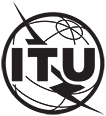 INTERNATIONAL TELECOMMUNICATION UNIONTELECOMMUNICATION
STANDARDIZATION SECTORSTUDY PERIOD 2022-2024INTERNATIONAL TELECOMMUNICATION UNIONTELECOMMUNICATION
STANDARDIZATION SECTORSTUDY PERIOD 2022-2024INTERNATIONAL TELECOMMUNICATION UNIONTELECOMMUNICATION
STANDARDIZATION SECTORSTUDY PERIOD 2022-2024FG-AI4H-S-#FG-AI4H-S-#INTERNATIONAL TELECOMMUNICATION UNIONTELECOMMUNICATION
STANDARDIZATION SECTORSTUDY PERIOD 2022-2024INTERNATIONAL TELECOMMUNICATION UNIONTELECOMMUNICATION
STANDARDIZATION SECTORSTUDY PERIOD 2022-2024INTERNATIONAL TELECOMMUNICATION UNIONTELECOMMUNICATION
STANDARDIZATION SECTORSTUDY PERIOD 2022-2024ITU-T Focus Group on AI for HealthITU-T Focus Group on AI for HealthINTERNATIONAL TELECOMMUNICATION UNIONTELECOMMUNICATION
STANDARDIZATION SECTORSTUDY PERIOD 2022-2024INTERNATIONAL TELECOMMUNICATION UNIONTELECOMMUNICATION
STANDARDIZATION SECTORSTUDY PERIOD 2022-2024INTERNATIONAL TELECOMMUNICATION UNIONTELECOMMUNICATION
STANDARDIZATION SECTORSTUDY PERIOD 2022-2024Original: EnglishOriginal: EnglishWG(s):WG(s):Working group or N/AWorking group or N/AGeneva, 3-5 July 2023Geneva, 3-5 July 2023DOCUMENTDOCUMENTDOCUMENTDOCUMENTDOCUMENTDOCUMENTSource:Source:Insert Source(s)Insert Source(s)Insert Source(s)Insert Source(s)Title:Title:{LS | LS/r} on [subject of the LS (original subject, if a reply)] (Ori.Ref.No if a reply) [to GROUP in short/abbreviated/nickname form]{LS | LS/r} on [subject of the LS (original subject, if a reply)] (Ori.Ref.No if a reply) [to GROUP in short/abbreviated/nickname form]{LS | LS/r} on [subject of the LS (original subject, if a reply)] (Ori.Ref.No if a reply) [to GROUP in short/abbreviated/nickname form]{LS | LS/r} on [subject of the LS (original subject, if a reply)] (Ori.Ref.No if a reply) [to GROUP in short/abbreviated/nickname form]LIAISON STATEMENTLIAISON STATEMENTLIAISON STATEMENTLIAISON STATEMENTLIAISON STATEMENTLIAISON STATEMENTFor action to:For action to:For action to:List organizationsList organizationsList organizationsFor information to:For information to:For information to:List organizationsList organizationsList organizationsApproval:Approval:Approval:FG-AI4H meeting (Place, lastday mmm yyyy)FG-AI4H meeting (Place, lastday mmm yyyy)FG-AI4H meeting (Place, lastday mmm yyyy)Deadline:Deadline:Deadline:if Action or Comment  put date; if Info: N/Aif Action or Comment  put date; if Info: N/Aif Action or Comment  put date; if Info: N/AContact:Contact:Insert contact name
Insert contact organization
Insert countryInsert contact name
Insert contact organization
Insert countryInsert contact name
Insert contact organization
Insert countryTel: 	+xx
Fax: 	+xx
Email: 	a@b.comContact:Contact:Insert contact name
Insert contact organization
Insert countryInsert contact name
Insert contact organization
Insert countryInsert contact name
Insert contact organization
Insert countryTel: 	+xx
Fax: 	+xx
Email: 	a@b.comAbstract:Insert an abstract under 200 words that describes the content of the contribution in a form suitable for inclusion in the meeting report as a summary of the content of the document, including a clear description of any proposals it may contain. See also Rec.A.2, clause I.1.2 for guidance.